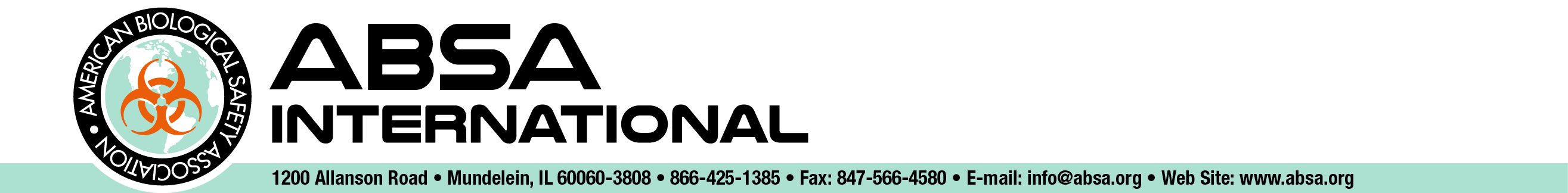 PROFESSIONAL BIOLOGICAL SAFETY EXPERIENCE FORMName:  List each assignment in chronological order, beginning with your current position. Summarize each assignment, but give sufficient detail to signify the degree of responsibility, the nature of your decisions you are (were) required to make, and additional duties required by the position. Account for all time for at least the past 15 years, including any non-biosafety related assignments. Indicate your exact activities in each position which support the biological safety responsibilities of the position. Use a separate sheet, if necessary.Submit this form to:ABSA International1200 Allanson RoadMundelein, IL 60060Fax:	847-566-4580 Email:	credentialing@absa.orgDate of Employment—From:  To: Name of Employer:  Address: Name/Title of Immediate Supervisor: Position Title: Total months in assignment: Number of employees for which you provide safety services:  Major product of service of this employer:  Summary of work assignment (Include percent of time on biosafety):Date of Employment—From:  To: Name of Employer:  Address: Name/Title of Immediate Supervisor: Position Title: Total months in assignment: Number of employees for which you provide safety services:  Major product of service of this employer:  Summary of work assignment (Include percent of time on biosafety):Date of Employment—From:  To: Name of Employer:  Address: Name/Title of Immediate Supervisor: Position Title: Total months in assignment: Number of employees for which you provide safety services:  Major product of service of this employer:  Summary of work assignment (Include percent of time on biosafety):Date of Employment—From:  To: Name of Employer:  Address: Name/Title of Immediate Supervisor: Position Title: Total months in assignment: Number of employees for which you provide safety services:  Major product of service of this employer:  Summary of work assignment (Include percent of time on biosafety):Date of Employment—From:  To: Name of Employer:  Address: Name/Title of Immediate Supervisor: Position Title: Total months in assignment: Number of employees for which you provide safety services:  Major product of service of this employer:  Summary of work assignment (Include percent of time on biosafety):